Павлодар қаласының Кенжекөл жалпы орта білім беру мектебіЗияткерлік тәрбие, ақпараттық мәдениет тәрбиесі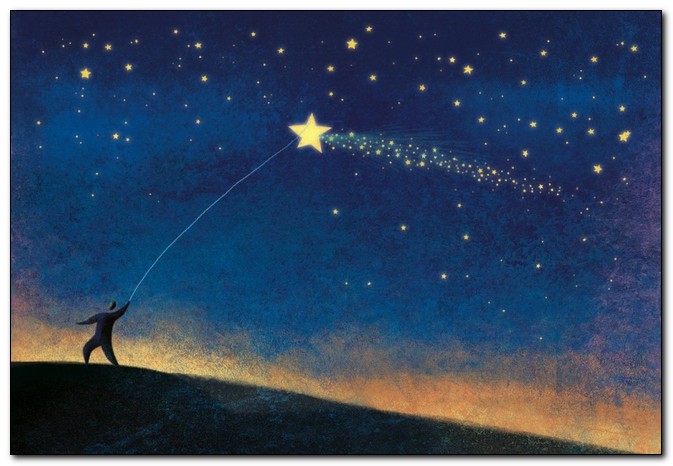 Интеллектуальное воспитание, воспитание информационной культурыКенжекөл, 2016        «Бекітемін»    мектеп директоры:Ақылжанова С.З.______________Кенжекөл ЖОМ зияткерлік тәрбие, ақпараттық мәдениет тәрбиесі бойынша жұмыс жоспары 2016-2017 оқу жылыМақсаты:Әрбір тұлғаның зияткерлік мүмкіндігін, көшбасшылық қасиеттерін және дарындылығын дамытуды қамтамасыз ететін уәждемелік кеңістік құру. Бағалау критерийлері (қарым-қатынасы арқылы): - өмір бойы білім алуына; - өздігімен білім алуы және алған ақпаратты пайдалану біліктілігіне; - сыни тұрғыдан ойлау, талдау және алған ақпаратты тиімді пайдалану қабілетіне; - зерттеушілік және жобалық қызмет біліктерін, инновацияға қабілеттілікті меңгеруіне; - пікірталас жүргізу дағдыларына; - жасампаз қызметке; - топтағы жұмысқа, корпоративтік рухты нығайтуға; - ақпараттың түрлі дереккөздеріне; - қажетті ақпарат алу арналары мен іздестіру жолдарына; - өз қызметінің түрлі салаларынан алынған ақпаратқа; - Интернет-қауымдастығына қосылу дәрежесіне; - Интернеттегі девиантты мінез-құлыққа қарсылық білдіру; - ақпарат дереккөздерін таңдау және талдау жасау, өздігімен іздестіру жолдары мен тәсілдеріне; - Интернет-сауаттылық қалыптастыруға; - ақпараттық қызметте және байланыс жасауда этикалық нормаларға; - жоғары ақпараттық мәдениет қалыптастыруға ұмтылу және қызығушылық білдіру. №Шаралар МерзіміЖауаптылар 1 «Алгоритм», «Архимед», «Логикалық есептерді шығару», «Қызықты математика», «Физика әлемінде» физико-математикалық бағыттағы үйірмелер жұмысыОқу жылы бойыГ.С.Жомартова Үйірме жетекшілері25-ші сыныптарға арналған «Незнайка және бәрі, бәрі, бәрі» викторинақазанМ.Ш.Серимова Сынып жетекшілер3КТК «Біз көңілді және білгір балалармыз» 7-10 сыныптарқарашаГ.С.Жомартова Ауылдың мәдени-сауық орталығы4Пәндік олимпиада қарашаЕ.М.Джагапарова Пән-мұғалімдері5«Жас эрудит» конкурсыжелтоқсанМ.Ш.Серимова 67-11 сыныптар арасында  «Адам білімінің құндылығы» іскери ойыныжелтоқсанМ.Ш.Серимова С.Р.Радикова 7КТК «Экономикалық казино» 7-8 сыныптарқаңтар М.Ш.Серимова 8«Бізді оқыдың ба?» викторинасы,  7-8 сыныптарқаңтар  М.Ш.Серимова Сынып жетекшілер95-8 сыныптар арасындағы «Интеллектуалды аукцион» конкурсыақпанГ.С.Жомартова М.Ш.Серимова Сынып жетекшілер10 «Қиял әлемінде» ертегі шығармаларының конкурсы, 4-5 сыныптарақпанМ.Ш.Серимова Тіл мұғалімдерінің ӘБ11 «Не? Қайда? Қашан?» интеллектуалды ойыны,  9-10 сыныптарнаурызГ.С. Жомартова М.Ш.Серимова Сынып жетекшілер12 «Олар Отан үшін шайқасты» электрондық презентация конкурсысәуірГ.С.Жомартова С.М.Калиева Г.К.Кульжанов А.К.Шуйкенова Сынып жетекшілер13«Жүз мың «Неге?» әлемді шарлауда» викторинасы, 1-4 сыныптармамырГ.С.Жомартова М.Ш.Серимова Сынып жетекшілер